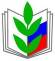 ПРОФСОЮЗ РАБОТНИКОВ НАРОДНОГО ОБРАЗОВАНИЯ И НАУКИ РФПОЛЕВСКАЯ ГОРОДСКАЯ ОРГАНИЗАЦИЯ ПРОФСОЮЗАПРАВОВОВАЯ ИНФОРМАЦИЯ ОБ ОБУЧЕНИИ ПО ЭКОЛОГИЧЕСКОЙ БЕЗОПАСНОСТИ ( 24 марта 2021)Образовательным организациям стали поступать настойчивые предложения от частного учреждения дополнительного профессионального образования «Федеральный институт повышения квалификации» о проведении обучения по программам профессиональной подготовки лиц на право работы с опасными отходами и обеспечение экологической безопасности руководителями и специалистами общехозяйственных систем управления.Предложение «подкреплено» ссылками на ст.73 Федерального закона «Об охране окружающей среды», на ст. 15 Федерального закона «Об отходах производства и потребления» и письмо Росприроднадзора от 29.09.2016 г. N АА-03-04-32/20054. Кроме этого, оно указывает, что неисполнение требований экологического законодательства (в части обучения в том числе), выявленное при плановой (внеплановой) проверке, влечет за собой штраф (от 100 тысяч до 250 тысяч рублей) или административное приостановление деятельности на срок до 90 суток (при этом необходимость обучения сохраняется) по ст. 8.2. КоАП РФ. В связи с этим, разъясняем, что статья 8.2 КоАП РФ не предусматривает какой-либо ответственности за отсутствие какого-либо обучения по каким-либо образовательным программам.Статья 8.2 КоАП РФ предусматривает ответственность за несоблюдение требований в области охраны окружающей среды при обращении с отходами производства и потребления, а именно, за несоблюдение требований при сборе, накоплении, транспортировании, обработке, утилизации или обезвреживании отходов производства и потребления и за другие действия и бездействие, связанные с обращением с отходами, в том числе с учетом их последствий, и применяется она к юридическим лицам и к индивидуальным предпринимателям, осуществляющим деятельность в области обращения с отходами производства и потребления, региональным операторам и операторам по обращению с твердыми коммунальными отходами, к которым образовательные организации не относятся.По вопросу обязанности обучения для руководителей и специалистов образовательных организаций разъясняем следующее.Статья 73 Федерального закона «Об охране окружающей среды» предусматривает обучение руководителей организаций и специалистов, ответственных за принятие решений при осуществлении хозяйственной и иной деятельности, которая оказывает или может оказать негативное воздействие на окружающую среду. При этом Законом предусматривается отнесение объектов к 4 категориям по уровню негативного воздействия на окружающую среду. Присвоение объекту, оказывающему негативное воздействие на окружающую среду (далее - объект НВОС), соответствующей категории осуществляется при его постановке на государственный учет как объект НВОС. Если образовательное учреждение не имеет объектов, поставленных на государственный учёт как объект НВОС, то обязанности дополнительного обучения руководителя и специалистов у неё нет.